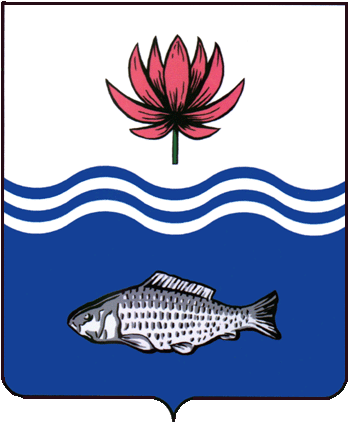 АДМИНИСТРАЦИЯ МО "ВОЛОДАРСКИЙ РАЙОН"АСТРАХАНСКОЙ ОБЛАСТИПОСТАНОВЛЕНИЕО внесении изменений в постановление от 02.12.2013 № 2092 «Об утверждении положения о комиссии по безопасности дорожного движения в новой редакции»В связи с кадровыми изменениями, администрация МО «Володарский район»ПОСТАНОВЛЯЕТ:1.Внести в постановление администрации МО «Володарский район» от 02.12.2013 № 2092 «Об утверждении положения о комиссии по безопасности дорожного движения в новой редакции» следующие изменения:1.1.Приложение № 1 к постановлению администрации МО «Володарский район» от 02.12.2013 г. № 2092 изложить в новой редакции (Приложение №1).2.Настоящее постановление считать неотъемлемой частью постановления от 02.12.2013 № 2092 «Об утверждении положения о комиссии по безопасности дорожного движения в новой редакции».3.Сектору информационных технологий администрации МО «Володарский район» (Поддубнов) разместить настоящее постановление на официальном сайте администрации МО «Володарский район».4.МАУ «Редакция газеты «Заря Каспия» (Шарова) опубликовать настоящее постановление. 5.Настоящее постановление вступает в силу со дня его официального опубликования.6.Контроль за исполнением настоящего постановления возложить на и.о. заместителя главы администрации МО «Володарский район» по оперативной работе Мухамбетова Р.Т.	Глава администрации							Х.Г.ИсмухановПриложение № 1к постановлению администрации МО «Володарский район»от 03.02.2021 г. № 175СОСТАВкомиссии по безопасности дорожного движения- Мухамбетов Рустам Тлекабелович – и.о.заместителя главы администрации МО «Володарский район» по оперативной работе, председатель комиссии;- Суюнчалиев Талга Габдуллаевич – руководитель МКУ «Управление ЖКХ», заместитель председателя комиссии;- Адербаев Наиль Фаридуллаевич – инженер МКУ «Управление ЖКХ» секретарь комиссии;Члены комиссии:- Мухамбетова Галия Узахбаевна – инженер МКУ «Управление ЖКХ»;-Демиденко Константин Владимирович – начальник ОГИБДД ОМВД России по Володарскому району Астраханской области (по согласованию);-Серин Дмитрий Александрович – государственный инспектор дорожного надзора ОГИБДД ОМВД России по Володарскому району Астраханской области (по согласованию);-Афанасьев Виктор Викторович – главный государственный инспектор службы государственного технического надзора по Володарскому району Астраханской области (по согласованию);- Ливинсон Игорь Александрович – главный врач ГБУЗ АО «Володарская РБ» (по согласованию);- Чеховский Александр Викторович – генеральный директор ООО «Харабалинское ДРСП» (по согласованию);-Ташев Абат Сакказович – начальник отдела образования администрации МО «Володарский район» (по согласованию);-Борисов Владимир Андреевич – старший инспектор отдела образования администрации МО «Володарский район» (по согласованию).Верно:от 03.02.2021 г.N 175